Jasper 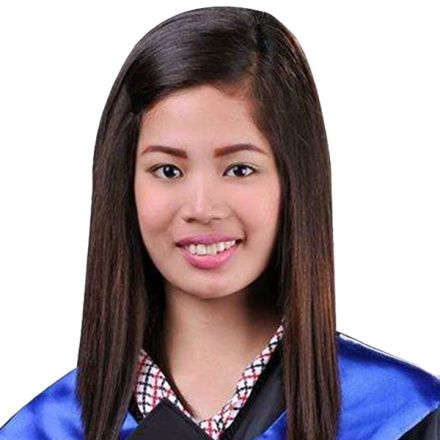 Email address: jesper.343665@2freemail.com C/o-Mobile number : +971505891826OBJECTIVE:To obtain a position that would best fit my qualification and develop further my talents and skills for continuous career improvement.EDUCATIONAL BACKGROUND:Tertiary	: Computer Electronics with Information Technology TESDA AccreditedMinalin Pampanga 2010– 2011	: Bachelor in Secondary Education Pampanga Colleges Macabebe Pampanga 2011 – 2015Secondary	: San Vicente San Francisco National High School                                                             San Francisco, Macabebe Pampanga 2009- 2010SEMINARS and TRAININGS ATTENDED:October 4, 2013:			Seminar in Keeping Up with Times on K to 12 Curriculums					Pampanga Colleges, Macabebe, PampangaApril 11, 2014:	Seminar in Teaching Strategies and Best Practices For Excellent Execution					JILC, San Agustin, City of San Fernando PampangaNovember 2014:			On the Job Training at Saint Nicholas Academy					Poblacion, Macabebe PampangaOctober 2015:				Serminars on how to be an effective sales consultant and						how to deal with the customers.OTHER SKILLS: Computer (Hardware/Software/Microsoft Office Word, Excel, Power Point)Fast learner, Self-motivated, Willing to work overtime and can deliver work under pressure.Good interpersonal and public relation skills, eager to learn and explore proficiently.WORKING EXPERIENCES:English Teacher – IBT CORE IVOLINE, Clark Field Pampanga	July 2015 – August 2015Sales Consultant/ Cashier – Stores Specialist, Inc. Estancia mall at Ortigas	September 2015 – November 2016	 Calvin Klein Jeans, Calvin Klein Underwear, Dune, Vince CamutoCustomer Service Assistant – Greenhills shopping Mall, San Juan City	                                                   November 2016- January 2017LANGUAGES:EnglishFilipinoPERSONAL DETAILS:Age		:	23 years old	Marital Status 		:	Single	Date of Birth		: 	January 10, 1994	Nationality 		: 	Filipino	Religion                 	: 	Christian    	Availability                                       	: 	AnytimeHeight						:	5’4’’Weight						:	110 lbsVisa Status					:	Visit VisaREFERENCES:Available upon request.I hereby certify that the above information is true and correct to best of my knowledge. 